АДМИНИСТРАЦИЯ  ВЕСЬЕГОНСКОГО  РАЙОНАТВЕРСКОЙ  ОБЛАСТИП О С Т А Н О В Л Е Н И Ег. Весьегонск29.12.2017											   № 681п о с т а н о в л я ю:Признать утратившим силу постановление администрации Весьегонского района от 28.12.2016 «Об утверждении муниципальной  программы Весьегонского района Тверской области  «Развитие системы образования Весьегонского района» на 2017-2019 годы, постановления администрации Весьегонского района «О внесении изменений в муниципальную  программу Весьегонского района Тверской области  « Развитие системы образования Весьегонского района» на 2017-2019 годы» от 28.12.2016 №471, от 31.01.2017 №32, от 27.03.2017 №105, от 12.05.2017 № 206,  от 22.08.2017 №382, от 14.09.2017 № 427, от 04.12. 2017 №575, от 19.12. 2017 № 610, от 26.12.2017 №624, с 01.01.2018.Опубликовать настоящее постановление в газете «Весьегонская жизнь» и разместить его на официальном сайт муниципального образования Тверской области «Весьегонский район» в информационно-коммуникационной сети Интернет.Настоящее постановление вступает в силу со дня его принятия.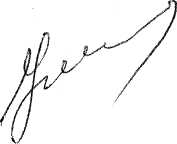 О признании утратившими силу постановлений администрации Весьегонского района от 28.12.2016 №471, от 31.01.2017 №32, от 27.03.2017 №105, от 12.05.2017 № 206,  от 22.08.2017 №382, от 14.09.2017 № 427, от 04.12. 2017 №575, от 19.12. 2017 № 610, от 26.12.2017 №624 И.о. главы администрации района                                               А.А. Тихонов